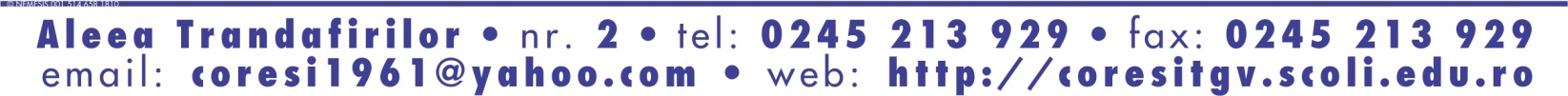 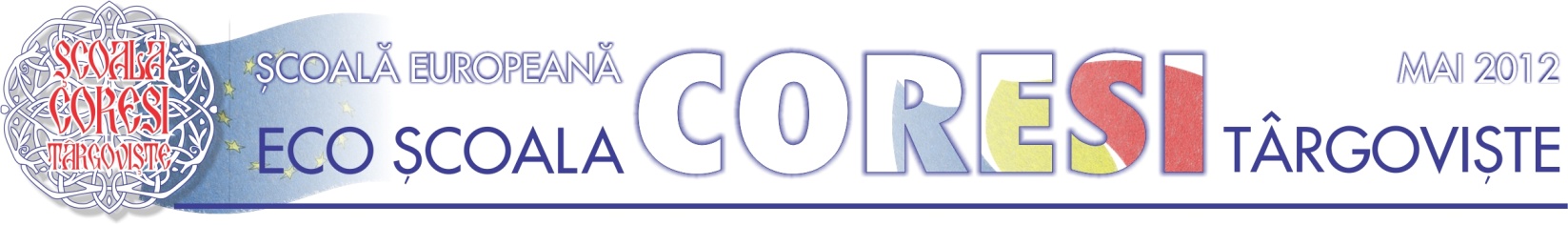 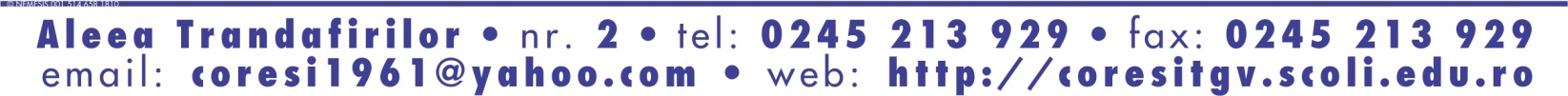 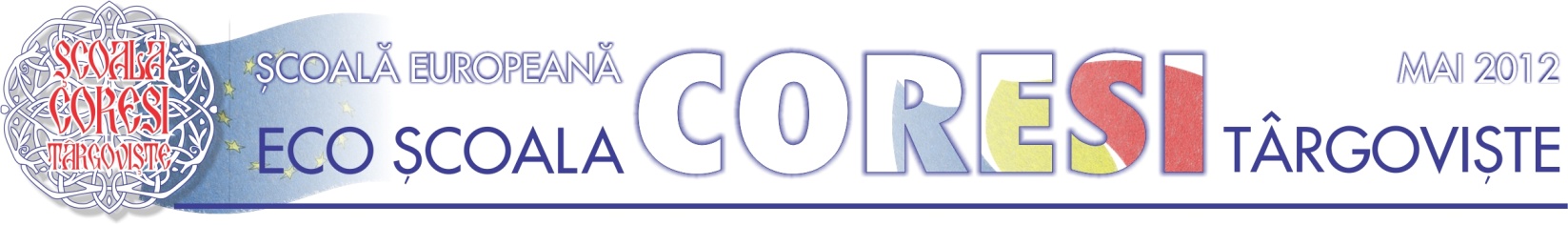                                                                                                    Nr. 18/ 3.09.2018Hotărârea nr. 18 / 03.09.2018       În conformitate cu prevederile: - Legii educaţiei naţionale nr. 1/2011, cu modificările şi completările ulterioare,-Statutului elevului aprobat prin Ordinul ministrului educației naționale și cercetării științifice  nr. 4742/10.08.2016,- Contractului  Colectiv de Muncă Unic la Nivel de Sector de Activitate Învățământ Preuniversitar,- Regulamentului de organizare şi funcţionare a unităţilor de învăţământ preuniversitar, aprobat prin Ordinul ministrului educaţiei naţionale nr. 5079/2016,- Regulamentului Intern al Școlii Gimnaziale ”Coresi”,- Hotărârii de Guvern  nr. 569/2015 pentru aprobarea Normelor metodologice privind decontarea cheltuielilor pentru naveta la şi de la locul de muncă a cadrelor didactice şi a personalului didactic auxiliar din învăţământul preuniversitar de stat ,- Metodologiei-cadru de organizare şi funcţionare a consiliului de administraţie din unităţile de învăţământ preuniversitar , aprobate prin Ordinul ministrului educației naționale nr. 4619/2014,Consiliul de administraţie al Școlii Gimnaziale ”Coresi”- Târgoviște,întrunit în data de 03.09.2018, hotărăşte:Art. 1  Se validează repartizarea pe clase a învățătorilor și diriginților.Art. 2 Se validează repartizarea colectivelor de elevi  pe clase, conform anexelor și a sălilor de clasă.Art. 3 Se validează numirea cadrelor didactice care pot prelua atribuțiilor profesorului  diriginte, în cazul în care acesta este indisponibil, conform anexei.Art. 4 Se validează constituirea comisiilor metodice și a comisiilor cu caracter permanent/temporar;Art. 5 Se aprobă cererea de transfer al elevului Țurloiu-Firică Matei, clasa a IV-a și a elevei Țurloiu-Firică Maria-Caterina, clasa a IV-a, de la Școala Gimnazială ”I.Al.Brătescu-Voinești”  la Școala Gimnazială ”Coresi” Târgoviște.Art. 6 Se aprobă cererea de transfer al elevului Cuciureanu Petcu - Filip de la clasa a VI-a C la clasa a VI-a A,  în cadrul Școlii  Gimnaziale ”Coresi” Târgoviște.Art. 7 Se aprobă cererea de transfer al elevei Dragomir Ana-Maria de la Școala Gimnazială Adânca la Școala Gimnazială ”Coresi” Târgoviște,  în clasa a V-a.Art. 8 Se aprobă cererea de transfer al elevei  Anton Anne Marie de la Școala Gimnazială Produlești  la Școala Gimnazială ”Coresi” Târgoviște în clasa a II-a.Art. 9 Se aprobă cererea de transfer al elevei  Gica Delia Gabriela de la Liceul Teoretic  ”Jean Monnet ” București  la Școala Gimnazială ”Coresi” Târgoviște.Art. 10 Se aprobă cererea de transfer al elevei  Tudorache Giuliana Elena , clasa a VI-a C de la Școala Gimnazială ”Coresi” Târgoviște la o școală din Spania.Art. 11 Se aprobă cererea de transfer al elevului Aron Andrei  Mihail de la Școala Gimnazială nr.1 ”Mihai Viteazul” Pucioasa la Școala Gimnazială ”Coresi” Târgoviște în clasa a IV-a.Art. 12 Se aprobă cererea de transfer al elevului Stroe Radu de la clasa a II-a E la clasa a II-a F, în cadrul Școlii  Gimnaziale ”Coresi” Târgoviște.Art. 13 Se aprobă cererea de transfer al elevului Matei Călin Alexandru  de la clasa a II-a E la clasa a II-a F, în cadrul Școlii  Gimnaziale ”Coresi” Târgoviște.Art.14 Se aprobă cererea de transfer al elevei Mătușescu Maria- Cristina, clasa a IV-a, de la Școala Gimnazială ”I.Al.Brătescu-Voinești”  la Școala Gimnazială ”Coresi” Târgoviște.Art. 15 Se aprobă cererea de transfer al elevului Tomescu Alexandru-David, clasa a VI-a  de la Școala Gimnazială  ”Vasile Cârlova” la Școala Gimnazială ”Coresi” Târgoviște.Art. 16  Se aprobă cererea de reînscriere a elevei Voicu Tara Maria de la Școala Gimnazială ”Coresi” Târgoviște în clasa a V-a C.Art. 17 Se hotărăște angajarea pe perioadă determinată ( 6 luni) pe postul de secretar  a doamnei Vlăsceanu Augustina.Art. 18  Se ia act de răspunsul ISJ Dâmbovița la adresa cu nr. 2719/ 14.08.2018 cu privire la transformarea postului de informatician II în informatician I a doamnei Tănase Rodica.Art. 19 Se ia act de răspunsul ISJ Dâmbovița la adresa cu nr. 2721/ 14.08. 2018 cu privire la aprobarea transformării postului de secretar II în secretar I a doamnei Ionescu-Scurtu Cecilia.Art. 20 Se aprobă cererea doamnei Tănase Angela de menținere în activitate pe postul de laborant.Art.21 Se hotărăște constituirea unei comisii de evaluare în vederea echivalării studiilor elevului Mădularu Ciprian-Constantin, venit de la  Heathfield School Londra.Art.22 Se aprobă decontarea plății cheluielilor aferente navetei pentru luna august, pentru personalul didactic și didactic-auxiliar  în limita fondurilor disponibile.                                                                                       Preşedintele Consiliului de Administrație,                                                                                                                   Prof. Dr. Gogeanu GeorgetaÎntocmit, Secretar CA, prof.înv.primar Corneci Adela                                    Nr.19/ 04.09.2018	Hotărârea nr. 19 / 04.09.2018          În conformitate cu prevederile: - Legii educaţiei naţionale nr. 1/2011, cu modificările şi completările ulterioare,- Metodologiei de evaluare anuală a activităţii personalului didactic şi didactic auxiliar, aprobată prin Ordinul ministrului educației , cercetării , tineretului și sportului nr. 6143/2011- Regulamentului de organizare şi funcţionare a unităţilor de învăţământ preuniversitar, aprobat prin Ordinul ministrului educaţiei naţionale nr. 5079/2016,- Regulamentului Intern al Școlii Gimnaziale ”Coresi”,- Metodologiei-cadru de organizare şi funcţionare a consiliului de administraţie din unităţile de învăţământ preuniversitar , aprobate prin Ordinul ministrului educației naționale nr. 4619/2014,Consiliul de administraţie al Școlii Gimnaziale ”Coresi” Târgoviște,întrunit în data de 04.09.2018, hotărăşte:Art.1 Se validează punctajele și se stabilesc calificativele anuale pentru cadrele didactice care au norma didactică la Școala Gimnazială ”Coresi” Târgoviște, conform anexei.Art.2 Se validează punctajele parțiale pentru cadrele didactice care au norma de bază  la Școala Gimnazială ”Coresi” Târgoviște, conform anexei.Art.3 Se validează punctajele parțiale pe domenii pentru cadrele didactice care nu au norma de bază la Școala Gimnazială ”Coresi” Târgoviște, conform anexei.                                                 Preşedintele Consiliului de Administrație,                                                                                                  Prof. Dr. Gogeanu GeorgetaÎntocmit, Secretar CA, prof.înv.primar Corneci Adela                                                   Nr. 20/ 06.09.2018	Hotărârea nr. 20 / 06.09.2018     În conformitate cu prevederile: - Legii educaţiei naţionale nr. 1/2011, cu modificările şi completările ulterioare,- Legii nr. 53/2003 – Codul Muncii- cu modificările și completările ulterioare,- Metodologiei-cadru privind mobilitatea personalului didactic de predare din învățământul preuniversitar în anul școlar 2018-2019, aprobate prin Ordinul ministrului educației naționale și cercetării științifice  nr. 5739/14.11.2016,- Legii-cadru nr. 153/28.06. 2017 privind salarizarea personalului plătit din fonduri publice,- Contractului  Colectiv de Muncă Unic la Nivel de Sector de Activitate Învățământ Preuniversitar,- Legii nr. 53/2003 – Codul Muncii- cu modificările și completările ulterioare,- Regulamentului de organizare şi funcţionare a unităţilor de învăţământ preuniversitar, aprobat prin Ordinul ministrului educaţiei naţionale nr. 5079/2016,- Regulamentului Intern al Școlii Gimnaziale ”Coresi”,- Metodologiei-cadru de organizare şi funcţionare a consiliului de administraţie din unităţile de învăţământ preuniversitar , aprobate prin Ordinul ministrului educației naționale nr. 4619/2014,Consiliul de administraţie al Școlii Gimnaziale ”Coresi” Târgoviște,întrunit în data de 06.09.2018, hotărăşte:Art. 1 Se aprobă detașarea doamnei Mitrea Vasilica - Claudia în interesul învățământului;Art. 2 Se aprobă avizul pentru plata cu ora pentru doamnele: Tudoran Cristina, Dragna Georgeta, Popescu Marcela, Cociug Cerasela;Art. 3 Se aprobă încadrarea cadrelor didactice la Școala Gimnazială ”Coresi” Târgoviște în anul școlar 2018-2019;Art. 4 Se validează responsabilii comisiilor metodice, conform anexei;Art. 5 Se aprobă organigrama Școlii  Gimnaziale ”Coresi” Târgoviște;Art. 6 Se aprobă fișa de evaluare a personalului didactic și didactic auxiliar  pentru anul școlar 2018-2019;Art. 7 Se aprobă orarul pentru clasele pregătitoare- VIII.Art. 8 Se aprobă încheierea contractului de muncă pentru perioadă nedeterminată a drei. Banu Ștefania.Art. 9 Se aprobă încheierea contractului de muncă pe perioadă nedeterminată a dnei. Dițescu Carmen Mihaela.Art. 10 Se aprobă încheierea contractelor de muncă pe perioadă determinate  pentru:  Alecu Teodora, Bratu Cristian, Simionescu Mihai,  Dumitru Carmen,  Dinu Mihaela, Necșoiu Elena, Mâinea Ramona, Ionescu Denisa, Scarlat Răzvan Constantin.Art. 11 Se ia act de cererea de concediu medical a dnei Șontea Alina.Art. 12 Se aprobă cererile de transfer al  elevilor: Iordănoiu Andrei Bogdan și Iordănoiu Iustina Ariana cu acordul scris al ambilor părinți.Art. 13 Se aprobă cererea de transfer al elevei Bîlcan Bianca Elena  de la Școala Gimnazială ”Coresi” Târgoviște la Liceul Teoretic ”Ioan Petruș” Otopeni.Art. 14 Se respinge cererea de transfer al elevului Mantea Iustin Andrei de la clasa a II-a E la clasa a II-a F, în cadrul Școlii  Gimnaziale ”Coresi” Târgoviște.Art. 15  Se respinge cererea de transfer al elevului Ștefan Darius Andrei de la clasa a II-a E la clasa a II-a F, în cadrul Școlii  Gimnaziale ”Coresi” Târgoviște.Art. 16 Se aprobă cererea de transfer  al elevului Guran Matei Florin de la clasa I B la clasa I A în cadrul Școlii  Gimnaziale ”Coresi” Târgoviște.Art. 17 Se aprobă cererea de transfer al elevei Mincu Andreea Ramona de la Școala Gimnazială ”I.Al.Brătescu-Voinești”  la Școala Gimnazială ”Coresi” Târgoviște,  în clasaa V-a.                                                 Preşedintele Consiliului de Administrație,                                                                                                 Prof. Dr. Gogeanu GeorgetaÎntocmit, Secretar CA, prof.înv.primar Corneci Adela                                                                                              Nr.21/16.10.2018Hotărârea nr. 21/ 16.10.2018        În conformitate cu prevederile: - Legii educaţiei naţionale nr. 1/2011, cu modificările şi completările ulterioare,- Metodologiei privind formarea continuă a personalului din învățământul preuniversitar aprobate prin Ordinul ministrului educației , cercetării , tineretului și sportului nr. 5561/07.10.2011- Statutului elevului aprobat prin Ordinul ministrului educației naționale și cercetării științifice  nr. 4742/10.08.2016,- Legii-cadru nr. 153/28.06. 2017 privind salarizarea personalului plătit din fonduri publice,- Contractului  Colectiv de Muncă Unic la Nivel de Sector de Activitate Învățământ Preuniversitar,- Hotărârii de Guvern  nr. 569/2015 pentru aprobarea Normelor metodologice privind decontarea cheltuielilor pentru naveta la şi de la locul de muncă a cadrelor didactice şi a personalului didactic auxiliar din învăţământul preuniversitar de stat ,- Hotărârii nr. 345/12.09.2017 a Consiliului Local al municipiului Târgoviște privind rectificarea Bugetului de Venituri şi Cheltuieli pe anul 2018,- Regulamentului de organizare şi funcţionare a unităţilor de învăţământ preuniversitar, aprobat prin Ordinul ministrului educaţiei naţionale nr. 5079/2016,- Regulamentului Intern al Școlii Gimnaziale ”Coresi”,- Metodologiei-cadru de organizare şi funcţionare a consiliului de administraţie din unităţile de învăţământ preuniversitar , aprobate prin Ordinul ministrului educației naționale nr. 4619/2014Consiliul de administraţie al Școlii Gimnaziale ”Coresi”- Târgoviște,întrunit în data de 16.10.2018, hotărăşte:Art. 1 Se validează cererea pentru efectuarea primei inspecții curente în vederea obținerii gradului didactic I a dnei Vișenică Oana și cererea pentru efectuarea primei inspecții curente în vederea obținerii gradului didactic II a dlui Bratu Cristian.Art. 2  Se validează dosarul de înscriere al dnei Cobianu Cristina la examenul pentru obținerea gradului didactic I.Art. 3 Se aprobă lista beneficiarilor rechizitelor școlare: Tronaru Ana-Maria, clasa a IV-a D și Tronaru Bogdan Andrei, clasa a VI-a A.Art. 4 Se aprobă tabelul nominal cu elevii care primesc burse de merit în anul școlar 2018-2019, precum și lista elevilor care primesc burse de performanță.Art. 5 Se aprobă încadrarea salarială conform gradului obținut a următorilor profesori: Oprea Florica, Bărăscu Adriana, Lungeanu Georgiana, Vasile Iuliana, Dițescu Carmen, Corneci Adela, Banu Ștefania.Art. 6 Se aprobă trecerea la altă altă tranșă de vechime a profesorilor Bacheș Alina, Banu Ștefania, Chivulescu Daniela, Costache Păpușa, Maniți Delia, Preda Ionica, Bucurică Maria, Paraschiv Mirela, Baltălungă Monica, Floroiu Daniela, conform anexei.Art. 7 Se hotărăște decontarea cheltuielilor de formare profesională în limita sumei de 150 lei/persoană.Art. 8 Se aprobă continuarea concediului fără plată începând cu 01.11.2018 a dnei Iarca Elena Cristina, professor titular pe catedra de istorie.Art. 9 Se aprobă cererea dnei Lungeanu Georgeta de renunțare la cursul optional în anul școlar 2018-2019.Art. 10 Se aprobă continuarea protocolului de colaborare încheiat între Clubul Sportiv MCM Târgoviște și Școala Gimnazială ”Coresi” Târgoviște,  în anul școlar 2018-2019.Art. 11 Se validează lista activităților educative pentru anul școlar 2018-2019.Art. 12 Se aprobă cererea de transfer al elevei Aslan Meryem Georgiana, clasa a VIII-a D de la Școala Gimnazială ”Coresi” Târgoviște la Academia Bristol, începând cu 14.09. 2018.Art.13 Se aprobă cererea de transfer al elevei Anghel Daria din clasa a V-a de la Școala Gimnazială ”Coresi” Târgoviște la Școala Gimnazială nr.150 București.Art. 14 Se aprobă cererea de transfer al elevului Toader Luca Iustin, clasa a II-a de la Școala Gimnazială ”Coresi” Târgoviște la Colegiul Național ”Constantin Cantacuzino” Târgoviște.Art.15 Se aprobă cererea de transfer al elevului Barbu Robert Mihai , clasa a VIII-a D de la Școala Gimnazială ”Coresi” Târgoviște la o școală din Londra, Anglia.Art. 16 Se aprobă cererea de transfer al elevului Preda Mihnea Albert , clasa a V-a D de la Școala Gimnazială ”Coresi” Târgoviște la Școala Gimnazială Excelsis Ploiești.Art. 17 Se aprobă cererea de transfer al elevei Sităruș Bianca , clasa a III-a  de la Școala Gimnazială ”Matei Basarab” Târgoviște la  Școala Gimnazială ”Coresi” Târgoviște , începând cu 05.11.2018.Art.18  Se aprobă cererea de înscriere a elevului Simionescu Costin Andrei în clasa a IV-a la Școala Gimnazială ”Coresi” Târgoviște.Art. 19  Se aprobă decontarea plății cheluielilor aferente navetei pentru luna septembrie, pentru personalul didactic și didactic-auxiliar  în limita fondurilor disponibile.                                              Preşedintele Consiliului de Administrație,                                                                                                 Prof. Dr. Gogeanu Georgeta	Întocmit, Secretar CA, prof.înv.primar Corneci Adela                                                                                                                      Nr.22/17.10.2018Hotărârea nr. 22 / 17.10.2018           În conformitate cu prevederile: - Legii educaţiei naţionale nr. 1/2011, cu modificările şi completările ulterioare,- Regulamentului de organizare şi funcţionare a unităţilor de învăţământ preuniversitar, aprobat prin Ordinul ministrului educaţiei naţionale nr. 5079/2016,- Regulamentului de organizare și funcționare al Școlii Gimnaziale ”Coresi” în anul școlar 2017/2018,- Regulamentului Intern al Școlii Gimnaziale ”Coresi”,- Ordonanței  de Urgență  nr. 75 din 12 iulie 2005 privind asigurarea calității în educație,- Metodologiei-cadru de organizare şi funcţionare a consiliului de administraţie din unităţile de învăţământ preuniversitar , aprobate prin Ordinul ministrului educației naționale nr. 4619/2014Consiliul de administraţie al Școlii Gimnaziale ”Coresi”- Târgoviște,întrunit în data de 17.10.2018, hotărăşte:Art. 1 Se aprobă planul managerial și tematica consiliului de administrație al Școlii  Gimnaziale ”Coresi” Târgoviște.Art. 2 Se stabilesc și se aprobă responsabilitățile membrilor consiliului de administrație.Art. 3 Se aprobă Regulamentul Intern și Regulamentul de Organizare și Funcționare ale Școlii  Gimnaziale ”Coresi” Târgoviște.Art. 4 Se aprobă Planul de Dezvoltare Instituțională.Art. 5 Se aprobă planul managerial al directorului și al directorului-adjunct.Art. 6 Se avizează planul de implementare/ planul operational PDI pentru anul școlar 2018-2019.Art. 7 Se validează statul de personal.Art. 8 Se aprobă contracul educational tip în care sunt înscrise drepturile și obligațiile reciproce ale școlii și părinților elevilor din clasele pregătitoare- V, respective ale celor veniți prin transfer.Art. 9 Se validează desemnarea coordonatorului pentru proiecte și programe educative școlare și extrașcolare, în persoana dnei Constantinescu Monica.Art. 10 Se validează Raportul privind starea și calitatea învățământului din școală în anul școlar 2017-2018.Art. 11 Se aprobă documentele care stau la baza activității CEAC: regulament, strategie.                                                                                   Preşedintele Consiliului de Administrație,                                                                                                                  Prof. Dr. Gogeanu GeorgetaÎntocmit, Secretar CA, prof.înv.primar Corneci Adela                                                                                                 Nr. 23/ 9.11.2018Hotărârea nr. 23 / 9.11.2018           În conformitate cu prevederile: - Legii educaţiei naţionale nr. 1/2011, cu modificările şi completările ulterioare,- Regulamentului de organizare şi funcţionare a unităţilor de învăţământ preuniversitar, aprobat prin Ordinul ministrului educaţiei naţionale nr. 5079/2016,- Regulamentului de organizare și funcționare al Școlii Gimnaziale ”Coresi” în anul școlar 2018/2019,- Regulamentului Intern al Școlii Gimnaziale ”Coresi”,- Statutului elevului aprobat prin Ordinul ministrului educației naționale și cercetării științifice  nr. 4742/10.08.2016,- Metodologiei de evaluare anuală a activităţii personalului didactic şi didactic auxiliar, aprobată prin Ordinul ministrului educației , cercetării , tineretului și sportului nr. 6143/2011- Ordinului  ministrului educației naționale nr. 4831/2018 privind aprobarea Codului- cadru de etică al personlului didactic din învățământul preuniversitar;- Legii nr. 53/2003 – Codul Muncii- cu modificările și completările ulterioare,- Ordonanței  de Urgență  nr. 75 din 12 iulie 2005 privind asigurarea calității în educație,- Metodologiei-cadru de organizare şi funcţionare a consiliului de administraţie din unităţile de învăţământ preuniversitar , aprobate prin Ordinul ministrului educației naționale nr. 4619/2014,Consiliul de administraţie al Școlii Gimnaziale ”Coresi”- Târgoviște,întrunit în data de 09.11.2018, hotărăşte:Art.1 Se validează Raportul de Evaluare Internă ( RAEI) pentru anul școlar 2017-2018.Art.2 Se aprobă revizuirea Codului de etică  al personalului  Școlii Gimnaziale ”Coresi” , prin completarea cu prevederile  Ordinului  ministrului educației naționale nr. 4831/2018 privind aprobarea Codului- cadru de etică al personlului didactic din învățământul preuniversitar.Art.2 Se desemnează consilier de etică doamna Mihăilă Ancuța.Art.4 Se aprobă propunerile pentru normarea personalului didactic auxiliar  și nedidactic: 1 normă de secretar, 2 norme îngrijitor, începând cu 09.11.2018.Art.5 Se aprobă cererea de încadrare în anul școlar 2018-2019 în sistemul de plată cu ora a dlui Petre Vasile.Art.6 Se aprobă cererea dnei Vlad Georgiana de acordare a sporului de vechime corespunzător celor 20 de ani, începând cu 01.11.2018.Art.7 Se validează calificativele parțiale obținute de următoarele cadre didactice, după cum urmează:- Baltălungă Monica- 85 p- Foarte Bine- acordat de Școala Gimnazială ”Mihai Viteazul” Târgoviște- Bulgăre Mihaela- 88 p- Foarte Bine- acordat de Școala Gimnazială ”Mihai Viteazul” Târgoviște- Leu Emilia- 89,5 p- Foarte Bine- acordat de Colegiul Național” Ienăchiță Văcărescu” Târgoviște- Iordănescu Mihai- 98 p.- Foarte Bine- acordat de Liceul Tehnologic de Transporturi Auto TârgovișteArt.8  Se ia act de acordul MEN privind menținerea elevului Mădularu Ciprian Constantin în clasa I.Art.9 Se aprobă cererea de transfer a elevului Eftene Antonio Andrei, clasa a V-a, de la Școala Gimnazială ”Vasile Cârlova” Târgoviște la Școala Gimnazială ”Coresi ” Târgoviște.Art.10 Se aprobă cererea de transfer a elevei  Marinescu Ariana Elena de la Școala Gimnazială ”Vânătorii Mari” , jud. Giurgiu  la Școala Gimnazială ”Coresi ” Târgoviște.Art.11 Se aprobă cererea de transfer a elevului Popescu Vlad Nicolae , clasa a II-a, de la Școala Gimnazială ”Coresi ” Târgoviște la Colegiul Național ” Constantin Cantacuzino” Târgoviște.Art.12  Se aprobă cererea de transfer a elevului Dumitra Ioan Lucian , clasa  I, de la Școala Gimnazială ”Coresi ” Târgoviște la Colegiul Național ” Constantin Cantacuzino” Târgoviște.Art.13 Se deleagă dna Cătărea Nicoleta pentru a prelua atribuțiile directorului în perioada în care acesta va fi plecat într-un proiect în Turcia.Art.14 Se aprobă decontarea plății cheluielilor aferente navetei pentru luna octombrie, pentru personalul didactic și didactic-auxiliar  în limita fondurilor disponibile.                                                                                   Preşedintele Consiliului de Administrație,                                                                                                              Prof. Dr. Gogeanu Georgeta        Întocmit, 	Secretar CA, prof.înv.primar Corneci Adela                                                                                                 Nr. 24/16.11.2018Hotărârea nr. 24 /  16.11.2018           În conformitate cu prevederile: - Legii educaţiei naţionale nr. 1/2011, cu modificările şi completările ulterioare,- Regulamentului de organizare şi funcţionare a unităţilor de învăţământ preuniversitar, aprobat prin Ordinul ministrului educaţiei naţionale nr. 5079/2016,- Regulamentului de organizare și funcționare al Școlii Gimnaziale ”Coresi” în anul școlar 2018/2019,- Regulamentului Intern al Școlii Gimnaziale ”Coresi”,- Metodologiei-cadru de organizare şi funcţionare a consiliului de administraţie din unităţile de învăţământ preuniversitar , aprobate prin Ordinul ministrului educației naționale nr. 4619/2014,Consiliul de administraţie al Școlii Gimnaziale ”Coresi”- Târgoviște,întrunit în data de 09.11.2018, hotărăşte:Art.1 Se avizează Proiectul Planului de Școlarizare pentrul anul școlar 2019-2020.Art. 2 Se aprobă programul de activități dedicat Centenarului Marii Uniri.Art. 3 Se aprobă ca Târgul de Crăciun să aibă loc miercuri, 19.12.2018. 	                                                                          Preşedintele Consiliului de Administrație,                                                                                                               Prof. Dr. Gogeanu Georgeta	Întocmit, 	Secretar CA, prof.înv.primar Corneci Adela                                                                                                 Nr.   25/ 4.12.2018Hotărârea nr. 25  / 04.12.2018           În conformitate cu prevederile: - Legii educaţiei naţionale nr. 1/2011, cu modificările şi completările ulterioare,- Regulamentului de organizare şi funcţionare a unităţilor de învăţământ preuniversitar, aprobat prin Ordinul ministrului educaţiei naţionale nr. 5079/2016,- Regulamentului de organizare și funcționare al Școlii Gimnaziale ”Coresi” în anul școlar 2018/2019,- Regulamentului Intern al Școlii Gimnaziale ”Coresi”,- Ordinului  Ministerului Educației, Cercetării, Tineretului și Sportului  MECTS nr. 5.559/2011  privind  aprobarea Normelor metodologice privind efectuarea concediului de odihnă al personalului didactic din învățământ,- Contractului  Colectiv de Muncă Unic la Nivel de Sector de Activitate Învățământ Preuniversitar,- Ordinului Nr.5559 din 7 octombrie 2011 pentru aprobarea Normelor metodologice privind efectuarea concediului de odihnă al personalului didactic din învăţământ- Hotărârii de Guvern  nr. 569/2015 pentru aprobarea Normelor metodologice privind decontarea cheltuielilor pentru naveta la şi de la locul de muncă a cadrelor didactice şi a personalului didactic auxiliar din învăţământul preuniversitar de stat ,- Metodologiei-cadru de organizare şi funcţionare a consiliului de administraţie din unităţile de învăţământ preuniversitar , aprobate prin Ordinul ministrului educației naționale nr. 4619/2014Consiliul de administraţie al Școlii Gimnaziale ”Coresi”- Târgoviște,întrunit în data de 04.12.2018, hotărăşte:Art.1 Se validează programul de măsuri pentru creșterea procentului de promovabilitate la evaluarea națională la clasa a VIII- a.Art.2 Se aprobă propunerile privind nevoia de formare a personalului didactic al unității.Art.3 Se validează oferta de discipline opționale pentru anul școlar 2019-2020.Art.4 Se aprobă programul de activități din cadrul Programului ”Școala Altfel” derulat în perioada 17.12.2018-21.12.2018.Art.5 Se validează propunerile de organizare a Târgului de Crăciun din data de 19.12.2018, ora 17.00.Art.6 Se hotărăște respectarea tuturor precizărilor legale și a procedurilor privind derularea Programului  ”Lapte-corn-măr”.Art.7 Se hotărăște editarea primului număr al revistei școlare ”Coresi” până la 01.02.2018.Art 8. Se validează programul de măsuri privind prevenirea violenței în mediul școlar și întărirea disciplinei școlare.Art.9 Se aprobă perioadele de efectuare a concediilor de odihnă conf. Art.6(2) al OMECTS  5559/ 7.10.2011.Art.10 Se aprobă decontarea cheltuielilor aferente navetei pentru luna noiembrie 2018, pentru personalul didactic și didactic-auxiliar  în limita fondurilor disponibile.Art.11 Se aprobă cererea dnei Vrăbiescu Elena de suplinirea a orelor de geografie din catedra dnei prof. Dinu Mihaela Paula.Art.12 Se aprobă cererea dnei Nedelcu Maria de reluare a activității începând cu 01.01.2019.                                                                                   Preşedintele Consiliului de Administrație,                                                                                                                  Prof. Dr. Gogeanu GeorgetaÎntocmit, Secretar CA, prof.înv.primar Corneci Adela                                                                                                 Nr.   / 7.12.2018	              Nr.26 / 07.12.2018Hotărârea nr. 26  / 07.12.2018           În conformitate cu prevederile: - Legii educaţiei naţionale nr. 1/2011, cu modificările şi completările ulterioare,- Regulamentului de organizare şi funcţionare a unităţilor de învăţământ preuniversitar, aprobat prin Ordinul ministrului educaţiei naţionale nr. 5079/2016,- Regulamentului de organizare și funcționare al Școlii Gimnaziale ”Coresi” în anul școlar 2018/2019,- Regulamentului Intern al Școlii Gimnaziale ”Coresi”,- Statutului elevului aprobat prin Ordinul ministrului educației naționale și cercetării științifice  nr. 4742/10.08.2016,- Contractului  Colectiv de Muncă Unic la Nivel de Sector de Activitate Învățământ Preuniversitar,- Hotărârii Consiliului Local Municipal Târgoviște privind modificarea și completarea HCL nr. 154/2013 cu privire la aprobarea Regulamentului de acordare a burselor pentru elevii din învățământul preunuiversitar de stat la nivelulmunicipiului Târgoviște și stabilirea cuantumului bursei de ajutor social,- Metodologiei-cadru de organizare şi funcţionare a consiliului de administraţie din unităţile de învăţământ preuniversitar , aprobate prin Ordinul ministrului educației naționale nr. 4619/2014Consiliul de administraţie al Școlii Gimnaziale ”Coresi”- Târgoviște,întrunit în data de 7.12.2018, hotărăşte:Art 1 Se hotărăște detașarea pe postul de secretar a dnei Ghirdoveanu Rodica pe o perioadă de 2 luni cu posibilitatea de prelungire până la definitivarea concursului de ocupare a postului de secretar.Art.2 Se aprobă cererea dnei Dinu Mihaela Paula prin care solicită concediu medical prenatal.Art.3 Se ia act de Hotărârea Consiliului Local Municipal Târgoviște privind modificarea și completarea HCL nr. 154/2013 cu privire la aprobarea Regulamentului de acordare a burselor pentru elevii din învățământul preunuiversitar de stat la nivelulmunicipiului Târgoviște și stabilirea cuantumului bursei de ajutor social.Art.4 Se hotărăște încheierea protocolului de colaborare cu Asociația Repere pentru derularea programului de certificare a competențelor de limba engleză la nivel international prin promovarea examenelor Cambridge English.Art.5 Se aprobă cererea de transfer al elevului Barbu Marius Alexandru de la Școala Gimnazială ”Coresi”Târgoviște la Școala Gimnazială ”Pictor Nicolae Grigorescu” Titu.                                                                                   Preşedintele Consiliului de Administrație,                                                                                                                  Prof. Dr. Gogeanu GeorgetaÎntocmit, Secretar CA, prof.înv.primar Corneci Adela                                                                                                 Nr. 27  / 12.12.2018Hotărârea nr. 27  / 12.12.2018           În conformitate cu prevederile: - Legii educaţiei naţionale nr. 1/2011, cu modificările şi completările ulterioare,- Regulamentului de organizare şi funcţionare a unităţilor de învăţământ preuniversitar, aprobat prin Ordinul ministrului educaţiei naţionale nr. 5079/2016,- Regulamentului de organizare și funcționare al Școlii Gimnaziale ”Coresi” în anul școlar 2018/2019,- Regulamentului Intern al Școlii Gimnaziale ”Coresi”,- Metodologiei-cadru de organizare şi funcţionare a consiliului de administraţie din unităţile de învăţământ preuniversitar , aprobate prin Ordinul ministrului educației naționale nr. 4619/2014Consiliul de administraţie al Școlii Gimnaziale ”Coresi”- Târgoviște,întrunit în data de 12.12.2018, hotărăşte:Art.1 Se recomandă întocmirea riguroasă și respectarea termenelor pentru toate situațiilor statistice întocmite de compartimentul secretariat.Art.2 Se hotărăște monitorizarea modului de completare a documentelor școlare și a notării ritmice a elevilor, termen 20.01.2019.Art.3 Se aprobă Proiectul de buget pentru anul 2019.                                                                                   Preşedintele Consiliului de Administrație,                                                                                                           Prof. Dr. Gogeanu GeorgetaÎntocmit, Secretar CA, prof.înv.primar Corneci Adela                                                                                                 Nr.  28 / 21.12.2018Hotărârea nr. 28  / 21.12.2018           În conformitate cu prevederile: - Legii educaţiei naţionale nr. 1/2011, cu modificările şi completările ulterioare,- Regulamentului de organizare şi funcţionare a unităţilor de învăţământ preuniversitar, aprobat prin Ordinul ministrului educaţiei naţionale nr. 5079/2016,- Regulamentului de organizare și funcționare al Școlii Gimnaziale ”Coresi” în anul școlar 2018/2019,- Regulamentului Intern al Școlii Gimnaziale ”Coresi”,- Statutului elevului aprobat prin Ordinul ministrului educației naționale și cercetării științifice  nr. 4742/10.08.2016,- Contractului  Colectiv de Muncă Unic la Nivel de Sector de Activitate Învățământ Preuniversitar,- Ordinului Nr.600 privind aprobarea Codului controlului intern managerial al entităților publice,- Hotărârii  nr. 598 din 2 august 2018 pentru aprobarea Normelor metodologice privind stabilirea salariilor de bază pentru funcţiile didactice de conducere de director şi director adjunct din învăţământul preuniversitar de stat, precum şi pentru stabilirea categoriilor de unităţi de învăţământ preuniversitar de stat în care se normează funcţiile de conducere didactice auxiliare de contabil-şef şi secretar-şef, cu nivel de studii S/M, şi nivelul salariilor de bază aferente acestora,- Hotărârii de Guvern  nr. 569/2015 pentru aprobarea Normelor metodologice privind decontarea cheltuielilor pentru naveta la şi de la locul de muncă a cadrelor didactice şi a personalului didactic auxiliar din învăţământul preuniversitar de stat ,- Metodologiei-cadru de organizare şi funcţionare a consiliului de administraţie din unităţile de învăţământ preuniversitar , aprobate prin Ordinul ministrului educației naționale nr. 4619/2014Consiliul de administraţie al Școlii Gimnaziale ”Coresi”- Târgoviște,întrunit în data de 21.12.2018, hotărăşte:Art.1 Se aprobă Procedura de sistem revizuită privind realizarea procedurilor formalizate pe activități.Art.2 Se aprobă Procedura de sistem privind prelucrarea datelor cu caracter personal, cu anexele acesteia.Art.3 Se aprobă cererea dnei Șontea Alina de concediu creștere copil în perioada 1.01.2019-01.08.2020.Art.4 Se aprobă cererea dnei Ionescu Scurtu Cecilia de încadrare pe funcția de conducere secretar-șef.Art.5 Se aprobă cererea dnei Săvoiu Camelia de încadrare pe funcția de conducere contabil-șef.Art.6 Se desemnează dna Săvoiu Camelia persoana care să exercite controlul financiar preventiv cu acordarea sporului de CFP de 10%.Art.7 Se aprobă cererea dnei Cobianu Cristina de acordare a sporului de vechime în muncă și de trecere la o nouă treaptă de salarizare începând cu 01.12.2018.Art.8 Se amână sesizarea dnei Blănaru Maria, părinte al elevului Blănaru Andrei, clasa a II-a E.Art.9 Se aprobă decontarea plății cheluielilor aferente navetei pentru luna decembrie 2018, pentru personalul didactic și didactic-auxiliar,  în limita fondurilor disponibile.                                                                                   Preşedintele Consiliului de Administrație,                                                                                                           Prof. Dr. Gogeanu GeorgetaÎntocmit, Secretar CA, prof.înv.primar Corneci Adela                                                                                                                         Nr. 1  / 04.01.2019Hotărârea nr. 01  / 04.01.2019           În conformitate cu prevederile: - Legii educaţiei naţionale nr. 1/2011, cu modificările şi completările ulterioare,- Regulamentului de organizare şi funcţionare a unităţilor de învăţământ preuniversitar, aprobat prin Ordinul ministrului educaţiei naţionale nr. 5079/2016,- Regulamentului de organizare și funcționare al Școlii Gimnaziale ”Coresi” în anul școlar 2018/2019,- Regulamentului Intern al Școlii Gimnaziale ”Coresi”,- Statutului elevului aprobat prin Ordinul ministrului educației naționale și cercetării științifice  nr. 4742/10.08.2016,- Contractului  Colectiv de Muncă Unic la Nivel de Sector de Activitate Învățământ Preuniversitar,- Metodologiei-cadru de organizare şi funcţionare a consiliului de administraţie din unităţile de învăţământ preuniversitar , aprobate prin Ordinul ministrului educației naționale nr. 4619/2014Consiliul de administraţie al Școlii Gimnaziale ”Coresi”- Târgoviște,întrunit în data de 04.01.2019, hotărăşte:Art.1 Se aprobă calificativele acordate personalului nedidactic pentru anul școlar 2018 conform anexei.Art.2 Se aprobă fișele individuale de post pentru personalul nedidactic pentru anul 2019.Art.3 Se respinge cererea dnei Blănaru Maria prn care solicită transferal elevului Blănaru Andrei, clasa a II-a E, la o altă clasă în cadrul Școlii Gimnaziale ”Coresi”.                                                                                   Preşedintele Consiliului de Administrație,                                                                                                           Prof. Dr. Gogeanu GeorgetaÎntocmit, Secretar CA, prof.înv.primar Corneci Adela                                                                                                 Nr. 2  / 14.01.2019Hotărârea nr. 02  / 14.01.2019           În conformitate cu prevederile: - Legii educaţiei naţionale nr. 1/2011, cu modificările şi completările ulterioare,- Regulamentului de organizare şi funcţionare a unităţilor de învăţământ preuniversitar, aprobat prin Ordinul ministrului educaţiei naţionale nr. 5079/2016,- Regulamentului de organizare și funcționare al Școlii Gimnaziale ”Coresi” în anul școlar 2018/2019,- Regulamentului Intern al Școlii Gimnaziale ”Coresi”,- Statutului elevului aprobat prin Ordinul ministrului educației naționale și cercetării științifice  nr. 4742/10.08.2016,- Contractului  Colectiv de Muncă Unic la Nivel de Sector de Activitate Învățământ Preuniversitar,- Metodologiei-cadru de organizare şi funcţionare a consiliului de administraţie din unităţile de învăţământ preuniversitar , aprobate prin Ordinul ministrului educației naționale nr. 4619/2014Consiliul de administraţie al Școlii Gimnaziale ”Coresi”- Târgoviște,întrunit în data de 14.01.2019, hotărăşte:Art.1 Se aprobă noul orar începând cu 14.01.2019.Art.2 Se aprobă transferul elevului Al Mahmoud Iusef  Radu de la Școala Gimnazială ”Coresi” Târgoviște la Școala nr. 193 Orizont, București.Art.3 Se aprobă cererea dnei Gogescu Alina de învoire în zilele: 17.01.2019, 14.02.2019, 21.02.2019, 07.03.2019 pentru efectuarea inspecțiilor repartizate de I.S.J. Dâmbovița, ca profesor metodist, cu recuperarea orelor.                                                                                   Preşedintele Consiliului de Administrație,                                                                                                           Prof. Dr. Gogeanu GeorgetaÎntocmit, Secretar CA, prof.înv.primar Corneci Adela                                                                                                 Nr. 3  / 16.01.2019Hotărârea nr. 03  / 16.01.2019           În conformitate cu prevederile: - Legii educaţiei naţionale nr. 1/2011, cu modificările şi completările ulterioare,- Regulamentului de organizare şi funcţionare a unităţilor de învăţământ preuniversitar, aprobat prin Ordinul ministrului educaţiei naţionale nr. 5079/2016,- Regulamentului de organizare și funcționare al Școlii Gimnaziale ”Coresi” în anul școlar 2018/2019,- Regulamentului Intern al Școlii Gimnaziale ”Coresi”,- Hotărârii nr. 286 din 23 martie 2011 pentru aprobarea Regulamentului‐cadru privind stabilirea principiilor generale de ocupare a unui post vacant sau temporar vacant corespunzător funcţiilor contractuale şi a criteriilor de promovare în grade sau trepte profesionale imediat superioare a personalului contractual din sectorul bugetar plătit din fonduri publice, cu modificările și completările ulterioare,- Metodologiei-cadru de organizare şi funcţionare a consiliului de administraţie din unităţile de învăţământ preuniversitar , aprobate prin Ordinul ministrului educației naționale nr. 4619/2014Consiliul de administraţie al Școlii Gimnaziale ”Coresi”- Târgoviște,întrunit în data de 16.01.2019, hotărăşte:Art.1 Se avizează execuția bugetară pentru anul financiar 2018.Art.2 Se aprobă propunerea privind organizarea și desfășurarea concursului de ocupare a postului vacant de secretar – studii medii în perioada ianuarie - martie 2019.                                                                                   Preşedintele Consiliului de Administrație,                                                                                                           Prof. Dr. Gogeanu GeorgetaÎntocmit, Secretar CA, prof.înv.primar Corneci AdelaAN ȘCOLAR 2018-2019HOTĂRÂRILE CONSILIULUI DE ADMINISTRAȚIEAN ȘCOLAR 2018-2019CONVOCATOARECONSILIUL DE ADMINISTRAȚIE